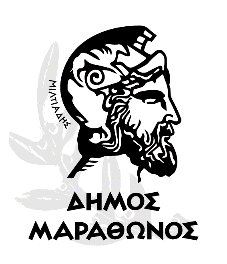 ΕΝΤΥΠΟ ΟΙΚΟΝΟΜΙΚΗΣ ΠΡΟΣΦΟΡΑΣ(συμπληρώνεται από τον προμηθευτή)Συμμετέχω για την/τις ΟΜΑΔΑ/ΕΣ ………..………………………………………………………... Προσφέρω τα ανωτέρω είδη της/των ΟΜΑΔΑΣ/ΩΝ αυτής/ών έναντι συνολικού ποσού: …………….……………………………………………….……………………………………………………………… (αναγράφετε συνολικό ποσό συμπεριλαμβανομένου του Φ.Π.Α. ολογράφως)Μαραθώνας ….. / ….. / 2023Ο Προσφέρων                                  (Σφραγίδα Επιχείρησης, Υπογραφή Νόμιμου Εκπροσώπου)ΕΛΛΗΝΙΚΗ ΔΗΜΟΚΡΑΤΙΑ                            Μαραθώνας,    …./…../2023ΔΗΜΟΣ ΜΑΡΑΘΩΝΟΣΔ/ΝΣΗ ΟΙΚΟΝΟΜΙΚΩΝ ΥΠΗΡΕΣΙΩΝ Φορέας: Δήμος ΜαραθώνοςΤμήμα ΠρομηθειώνΠρομήθεια νερών και εδεσμάτων για τα μέλη των Εφορευτικών Επιτροπών διενέργειας των δημοτικών και περιφερειακών εκλογών της 8ης Οκτωβρίου 2023 καθώς και των επαναληπτικών της 15ης Οκτωβρίου 2023.Προμήθεια νερών και εδεσμάτων για τα μέλη των Εφορευτικών Επιτροπών διενέργειας των δημοτικών και περιφερειακών εκλογών της 8ης Οκτωβρίου 2023 καθώς και των επαναληπτικών της 15ης Οκτωβρίου 2023.Προμήθεια νερών και εδεσμάτων για τα μέλη των Εφορευτικών Επιτροπών διενέργειας των δημοτικών και περιφερειακών εκλογών της 8ης Οκτωβρίου 2023 καθώς και των επαναληπτικών της 15ης Οκτωβρίου 2023.CPV: 15894200-3 «Έτοιμα γεύματα».Προϋπολογισμός: 2.963,00 € πλέον ΦΠΑ (13%)ΟΜΑΔΑ Α  -  ΕΤ 5547-5559 - 1ο Γυμνάσιο Νέας Μάκρης                           ΔΕ ΝΕΑΣ ΜΑΚΡΗΣ ΟΜΑΔΑ Α  -  ΕΤ 5547-5559 - 1ο Γυμνάσιο Νέας Μάκρης                           ΔΕ ΝΕΑΣ ΜΑΚΡΗΣ ΟΜΑΔΑ Α  -  ΕΤ 5547-5559 - 1ο Γυμνάσιο Νέας Μάκρης                           ΔΕ ΝΕΑΣ ΜΑΚΡΗΣ ΟΜΑΔΑ Α  -  ΕΤ 5547-5559 - 1ο Γυμνάσιο Νέας Μάκρης                           ΔΕ ΝΕΑΣ ΜΑΚΡΗΣ ΟΜΑΔΑ Α  -  ΕΤ 5547-5559 - 1ο Γυμνάσιο Νέας Μάκρης                           ΔΕ ΝΕΑΣ ΜΑΚΡΗΣ ΟΜΑΔΑ Α  -  ΕΤ 5547-5559 - 1ο Γυμνάσιο Νέας Μάκρης                           ΔΕ ΝΕΑΣ ΜΑΚΡΗΣ ΕΙΔΟΣΠΟΣΟΤΗΤΑ 8ΗΣ ΟΚΤΩΒΡΙΟΥΠΟΣΟΤΗΤΑ 15ΗΣ ΟΚΤΩΒΡΙΟΥΤΙΜΗ ΜΟΝΑΔΑΣ (€)ΣΥΝΟΛΟ (€)ΝΕΡΑ 234234ΤΟΣΤ7878ΠΙΤΣΕΣ1313ΚΑΦΕΔΕΣ7878ΚΑΘΑΡΗ ΑΞΙΑΚΑΘΑΡΗ ΑΞΙΑΚΑΘΑΡΗ ΑΞΙΑΚΑΘΑΡΗ ΑΞΙΑΦΠΑ 13%ΦΠΑ 13%ΦΠΑ 13%ΦΠΑ 13%ΣΥΝΟΛΙΚΗ ΑΞΙΑΣΥΝΟΛΙΚΗ ΑΞΙΑΣΥΝΟΛΙΚΗ ΑΞΙΑΣΥΝΟΛΙΚΗ ΑΞΙΑΟΜΑΔΑ Β  -  ΕΤ 5560-5574 - 1ο Λύκειο Νέας Μάκρης                                 ΔΕ ΝΕΑΣ ΜΑΚΡΗΣΟΜΑΔΑ Β  -  ΕΤ 5560-5574 - 1ο Λύκειο Νέας Μάκρης                                 ΔΕ ΝΕΑΣ ΜΑΚΡΗΣΟΜΑΔΑ Β  -  ΕΤ 5560-5574 - 1ο Λύκειο Νέας Μάκρης                                 ΔΕ ΝΕΑΣ ΜΑΚΡΗΣΟΜΑΔΑ Β  -  ΕΤ 5560-5574 - 1ο Λύκειο Νέας Μάκρης                                 ΔΕ ΝΕΑΣ ΜΑΚΡΗΣΟΜΑΔΑ Β  -  ΕΤ 5560-5574 - 1ο Λύκειο Νέας Μάκρης                                 ΔΕ ΝΕΑΣ ΜΑΚΡΗΣΕΙΔΟΣΠΟΣΟΤΗΤΑ 8ΗΣ ΟΚΤΩΒΡΙΟΥΠΟΣΟΤΗΤΑ 15ΗΣ ΟΚΤΩΒΡΙΟΥΤΙΜΗ ΜΟΝΑΔΑΣ (€)ΣΥΝΟΛΟ (€)ΝΕΡΑ 270270ΤΟΣΤ9090ΠΙΤΣΕΣ1515ΚΑΦΕΔΕΣ9090ΚΑΘΑΡΗ ΑΞΙΑΚΑΘΑΡΗ ΑΞΙΑΚΑΘΑΡΗ ΑΞΙΑΚΑΘΑΡΗ ΑΞΙΑΦΠΑ 13%ΦΠΑ 13%ΦΠΑ 13%ΦΠΑ 13%ΣΥΝΟΛΙΚΗ ΑΞΙΑΣΥΝΟΛΙΚΗ ΑΞΙΑΣΥΝΟΛΙΚΗ ΑΞΙΑΣΥΝΟΛΙΚΗ ΑΞΙΑΟΜΑΔΑ Γ  -  ΕΤ 5532-5546 - 1ο Δημοτικό Σχολείο Μαραθώνα                  ΔΕ ΜΑΡΑΘΩΝΟΣΟΜΑΔΑ Γ  -  ΕΤ 5532-5546 - 1ο Δημοτικό Σχολείο Μαραθώνα                  ΔΕ ΜΑΡΑΘΩΝΟΣΟΜΑΔΑ Γ  -  ΕΤ 5532-5546 - 1ο Δημοτικό Σχολείο Μαραθώνα                  ΔΕ ΜΑΡΑΘΩΝΟΣΟΜΑΔΑ Γ  -  ΕΤ 5532-5546 - 1ο Δημοτικό Σχολείο Μαραθώνα                  ΔΕ ΜΑΡΑΘΩΝΟΣΟΜΑΔΑ Γ  -  ΕΤ 5532-5546 - 1ο Δημοτικό Σχολείο Μαραθώνα                  ΔΕ ΜΑΡΑΘΩΝΟΣΕΙΔΟΣΠΟΣΟΤΗΤΑ 8ΗΣ ΟΚΤΩΒΡΙΟΥΠΟΣΟΤΗΤΑ 15ΗΣ ΟΚΤΩΒΡΙΟΥΤΙΜΗ ΜΟΝΑΔΑΣ (€)ΣΥΝΟΛΟ (€)ΝΕΡΑ 225225ΤΟΣΤ7575ΠΙΤΣΕΣ1515ΚΑΦΕΔΕΣ7575ΚΑΘΑΡΗ ΑΞΙΑΚΑΘΑΡΗ ΑΞΙΑΚΑΘΑΡΗ ΑΞΙΑΚΑΘΑΡΗ ΑΞΙΑΦΠΑ 13%ΦΠΑ 13%ΦΠΑ 13%ΦΠΑ 13%ΣΥΝΟΛΙΚΗ ΑΞΙΑΣΥΝΟΛΙΚΗ ΑΞΙΑΣΥΝΟΛΙΚΗ ΑΞΙΑΣΥΝΟΛΙΚΗ ΑΞΙΑΟΜΑΔΑ Δ  -  ΕΤ 5529-5531 - Δημοτικό Σχολείο Γραμματικού                     ΔΕ ΓΡΑΜΜΑΤΙΚΟΥΟΜΑΔΑ Δ  -  ΕΤ 5529-5531 - Δημοτικό Σχολείο Γραμματικού                     ΔΕ ΓΡΑΜΜΑΤΙΚΟΥΟΜΑΔΑ Δ  -  ΕΤ 5529-5531 - Δημοτικό Σχολείο Γραμματικού                     ΔΕ ΓΡΑΜΜΑΤΙΚΟΥΟΜΑΔΑ Δ  -  ΕΤ 5529-5531 - Δημοτικό Σχολείο Γραμματικού                     ΔΕ ΓΡΑΜΜΑΤΙΚΟΥΟΜΑΔΑ Δ  -  ΕΤ 5529-5531 - Δημοτικό Σχολείο Γραμματικού                     ΔΕ ΓΡΑΜΜΑΤΙΚΟΥΕΙΔΟΣΠΟΣΟΤΗΤΑ 8ΗΣ ΟΚΤΩΒΡΙΟΥΠΟΣΟΤΗΤΑ 15ΗΣ ΟΚΤΩΒΡΙΟΥΤΙΜΗ ΜΟΝΑΔΑΣ (€)ΣΥΝΟΛΟ (€)ΝΕΡΑ 4545ΤΟΣΤ1515ΠΙΤΣΕΣ33ΚΑΦΕΔΕΣ1515ΚΑΘΑΡΗ ΑΞΙΑΚΑΘΑΡΗ ΑΞΙΑΚΑΘΑΡΗ ΑΞΙΑΚΑΘΑΡΗ ΑΞΙΑΦΠΑ 13%ΦΠΑ 13%ΦΠΑ 13%ΦΠΑ 13%ΣΥΝΟΛΙΚΗ ΑΞΙΑΣΥΝΟΛΙΚΗ ΑΞΙΑΣΥΝΟΛΙΚΗ ΑΞΙΑΣΥΝΟΛΙΚΗ ΑΞΙΑΟΜΑΔΑ Ε  - ΕΤ 5525-5528 - Δημοτικό Σχολείο Βαρνάβα                            ΔΕ ΒΑΡΝΑΒΑΟΜΑΔΑ Ε  - ΕΤ 5525-5528 - Δημοτικό Σχολείο Βαρνάβα                            ΔΕ ΒΑΡΝΑΒΑΟΜΑΔΑ Ε  - ΕΤ 5525-5528 - Δημοτικό Σχολείο Βαρνάβα                            ΔΕ ΒΑΡΝΑΒΑΟΜΑΔΑ Ε  - ΕΤ 5525-5528 - Δημοτικό Σχολείο Βαρνάβα                            ΔΕ ΒΑΡΝΑΒΑΟΜΑΔΑ Ε  - ΕΤ 5525-5528 - Δημοτικό Σχολείο Βαρνάβα                            ΔΕ ΒΑΡΝΑΒΑΕΙΔΟΣΠΟΣΟΤΗΤΑ 8ΗΣ ΟΚΤΩΒΡΙΟΥΠΟΣΟΤΗΤΑ 15ΗΣ ΟΚΤΩΒΡΙΟΥΤΙΜΗ ΜΟΝΑΔΑΣ (€)ΣΥΝΟΛΟ (€)ΝΕΡΑ 6060ΤΟΣΤ2020ΠΙΤΣΕΣ44ΚΑΦΕΔΕΣ2020ΚΑΘΑΡΗ ΑΞΙΑΚΑΘΑΡΗ ΑΞΙΑΚΑΘΑΡΗ ΑΞΙΑΚΑΘΑΡΗ ΑΞΙΑΦΠΑ 13%ΦΠΑ 13%ΦΠΑ 13%ΦΠΑ 13%ΣΥΝΟΛΙΚΗ ΑΞΙΑΣΥΝΟΛΙΚΗ ΑΞΙΑΣΥΝΟΛΙΚΗ ΑΞΙΑΣΥΝΟΛΙΚΗ ΑΞΙΑ